Основные вопросы (30 вопросов)※Ниже изложены Три Закона Робототехники, описанные в произведениях Айзека Азимова.1. Какой из следующих роботов нарушает три закона робототехники. ( 2 )➀ Робот уборщик                              ② Военный боевой робот 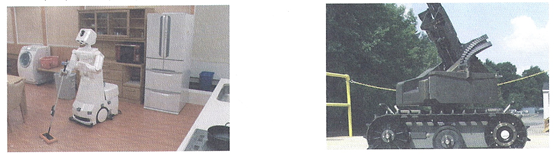 ③ Промышленный робот                           ④ Медицинский робот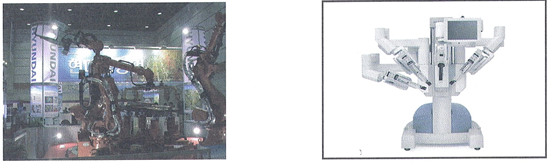 2. Кто из перечисленных должен быть наиболее защищен в соответствии с третьим законом? ( 2 )① Робот  ② Человек  ③ Создатель робота  ④ Человек, использующий робота3. От какого слова происходит слово “робот” ? ( 1 )  ① Robota         ② Robocop          ③ Humanoid         ④ Transformer4. Как называется робот, похожий на человека? ( 3 )  ① Робот -  уборщик	② Робот – домашнее животное  ③ Робот - гуманоид	④ Микро - робот5. Что из описанного можно считать роботом? ( 4 )  ① Молоток          ② Электропила         ③ Лампа дневного света          ④ Кран6. Какое из утверждений не является правильным? ( 4 )   ① В соответствии с тремя законами робототехники, человек должен пользоваться наибольшим уважением.  ② Понятие “Робот” было впервые использовано Карлом Чапеком.  ③ Понятие “Робот” происходит от слова “Robota”, которое означает “принудительный труд”.  ④ Сигнал поворота в автомобиле и электрогрелку можно считать роботами, потому что они оснащены датчиками.7. У большинства из нас есть компьютеры, мобильные телефоны и автомобили. В недалеком будущем в каждом доме будет один, или несколько роботов. Какой из примеров, описывающих жизнь в одном доме с роботом, не является подходящим? ( 3 )  ① Робот может развлекать нас.  ② Робот может защитить мою семью.  ③ Интеллектуальный робот может делать за меня все домашние задания.  ④ Робот может поддерживать порядок в доме.8. Картина описывает механический элемент, который может быть использован для передвижений робота. Он имеет зубцы и обычно устанавливается на вал. Как называется этот механический элемент? ( 1 )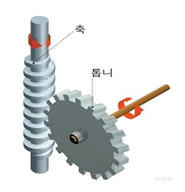 ① Шестеренка          ② Ремень           ③ Цепь            ④ Ролик9. Какая часть тела робота соединяется с мощным двигателем ? ( 3 )  ① Уши            ② Глаза             ③ Руки и ноги             ④ Кожа10. Робот упал в воду во время работы. Что нужно сделать в первую очередь, достав его из воды? ( 4 )  ① Вытереть.  ② Позволить работать дальше.  ③ Выбросить, как бесполезный.  ④ Выключить и вытащить батарею.11. Изображенная ниже деталь используется при изготовлении и сборке роботов. Для чего она используется? ( 1 )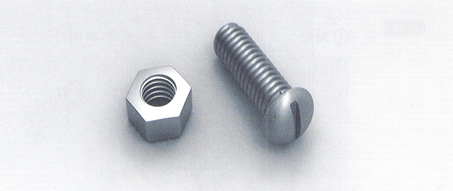   ① Чтобы неподвижно зафиксировать предмет.  ② Для передачи энергии  ③ Для получения энергии  ④ Для вращения предмета12. Магниты притягивают предметы. Выберите предмет, который не притягивается магнитами. ( 2 )  ① Металлический порошок   ② Стекло  ③ Стальная проволока     ④ Скрепка (железная)13. Последовательное соединение батареек может увеличить электрический потенциал и заставить лампочку гореть ярче. Выберите последовательное соединение батареек в приведенных ниже примерах. ( 2 )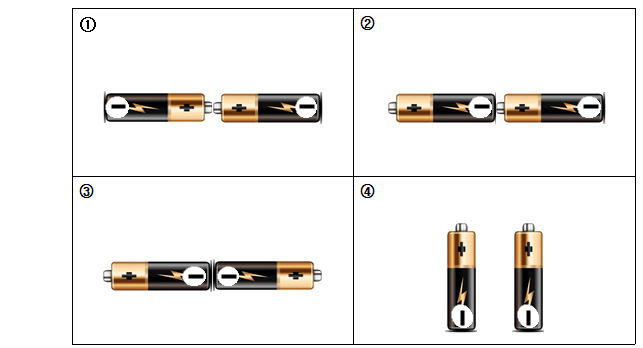 14. Что из перечисленного лучше всего описывает изображенное явление? ( 2 )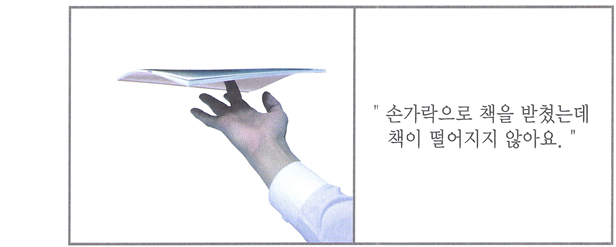 Книга не падает, потому что приклеена к кончику пальца клеем.  ②  Книга не падает, потому что палец расположен в центре масс, и книга находится в состоянии равновесия.  ③ Книга не падает, потому что под ней находится невидимое стекло.  ④ Книга не падает, потому что палец временно обладает магнитными свойствами.15. Когда вы растягиваете резинку, некая сила заставляет ее вернуться в первоначальное состояние. Что это за сила? ( 3 )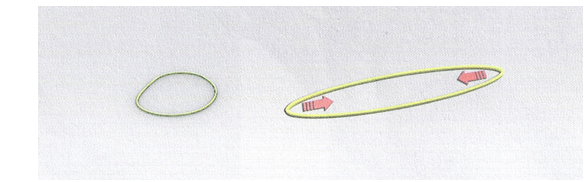 ➀Сила тяжести   ② Сила трения  ③ Сила упругости   ④ Выталкивающая сила16. Цепь представляет собой механизм для передачи энергии к колесам. Звездочка представляет собой устройство, установленное на цепи. Сочетание цепи и звездочки называется цепной передачей. Что из изображенного ниже двигается при помощи цепной передачи? ( 3 )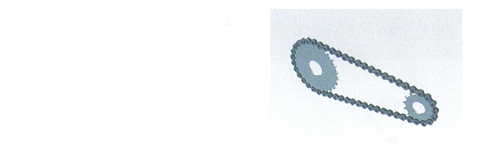 ➀ Сноуборд                        ② Роликовые коньки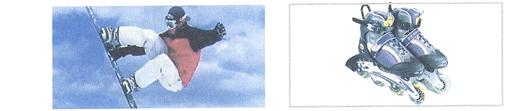          ③ Велосипед                        ④ Лыжи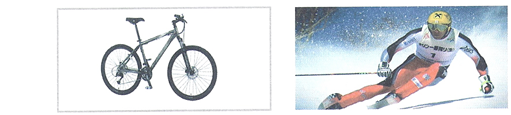 17. На какой картинке предмет соскользнет быстрее? (Высота треугольника и вес  предмета одинаковые на всех картинках.) ( 1 )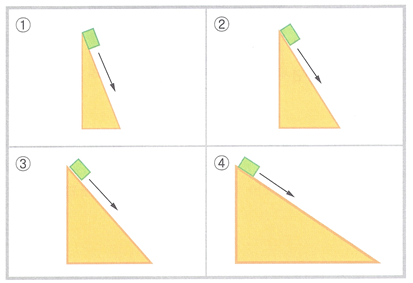 18. На картинке изображены дети, качающиеся на качелях. Качели находятся в равновесии. Для этого расстояние от детей до точки опоры и их вес должны быть одинаковыми. Выберите картинку, которая лучше всего описывает принцип качелей. ( 4 )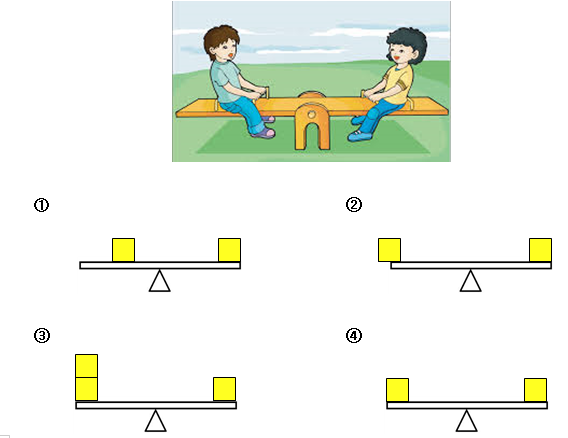 19. Вы хотите, чтобы робот переместился вправо, как показано на рисунке. Как вы должны управлять колесами робота? ( 1 )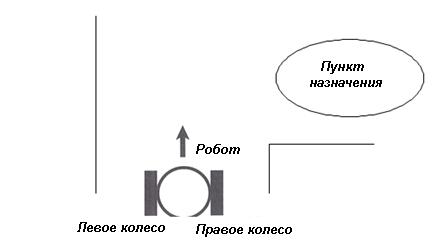 Левое колесо крутится быстро, правое колесо крутится медленно  ② Левое колесо крутится медленно, правое колесо крутится быстро  ③ Левое колесо крутится медленно, правое колесо крутится быстро  ④ Левое колесо крутится медленно, правое колесо крутится медленно20. Лайнтрэйсер -  это робот, двигающийся вдоль нарисованной линии. Датчик, используемый в лайнтрейсере, который движется вдоль черной линии, основан  на отражении света. Какой тип датчика  используется в лайнтрейсере? ( 4 )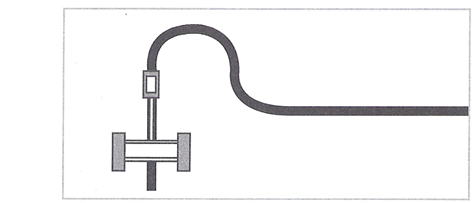 ① Тепловой датчик  ② Ультразвуковой датчик
 ③ Ультрафиолетовый датчик  ④ Инфракрасный датчик.21. Какое из описанных соответствий между частями робота и человеком не является верным? ( 3 )① Мотор – мышца        ② Датчики – органы чувств
 ③ Батарея – органы чувств        ④ Процессор - мозг22 Как называется робот, который может двигать каждым пальцем, выполнять плавные движения с помощью нескольких суставов и ходить, как человек? ( 3 )  ① Киборг     ② Биомиметический робот     ③ Гуманоид     ④ Железный Человек23. Описанные предметы часто используются в повседневной жизни. Какой из них не использует принцип рычага? ( 4 )   ① Ножницы      ② Консервный нож	  ③ Пинцет   	  ④ Флагшток24. Что из перечисленного переводит электрические сигналы в звуковые волны? ( 1 )  ① Динамик          ② Выключатель          ③ Лампочка          ④ Резистор25. Какой прибор используется для измерения напряжения, силы тока и сопротивления? ( 4 )  ① Плоскогубцы  ② Утюг  ③ Нос  ④ Тестер26. Какие единицы измерения сопротивления, емкости, напряжения и силы тока являются верными?( 2 )  27. После сборки лайнтрейсера вы устанавливаете его по диагонали на черной линии, как показано на рисунке, чтобы проверить датчик. Как роботу нужно вращать колеса (А) и (B) для перемещения лайнтрейсера в направлении стрелки? ( 2 )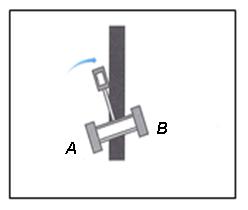   ① Колесо (A) - вперед, колесо (B) - вперед② Колесо (A) - вперед, колесо (B) - стоит на месте③ Колесо (A) - назад, колесо (B) - стоит на месте④ Колесо (A) - назад, колесо (B) - вперед28. Сенсорный блок лайнтрейсера использует для определения черной несколько ИК-датчиков. Датчик различает черную линию и белый пол, воспринимая отраженный свет. ИК-датчик состоит из элемента (А), который испускает свет и элемента (Б), который воспринимает количество отраженного света. Какие из соответствий для датчиков А и В являются верными? (2) 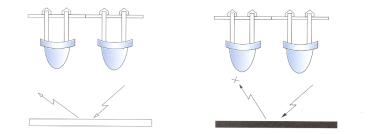 ①  A- Излучающая часть (ИК светодиод)   B- Принимающая часть (фоторезистор)   ②  A- Воспринимающая часть (форорезистор)    B- Излучающая часть (ИК светодиод)   ③  A- Внутренний датчик  B- Внешний датчик   ④  A- Внешний датчик  B- Внутренний датчик29. Для управления лайнтрейсером необходимо напряжение 6 Вольт. Какой метод соединения батареек является верным? Вольтаж одной батарейки 1.5 В. ( 4 )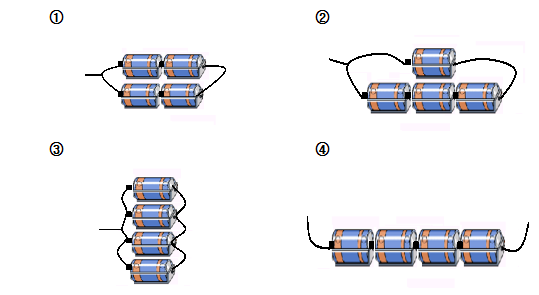 30. Вы хотите построить робота, который движется в освещенном месте, и не движется в темном месте. На рисунке внизу представлена блок-схема движений робота. Что должно быть на месте (А)? ( 1 )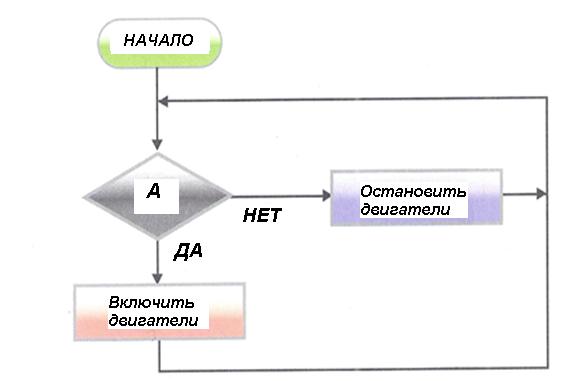 ① Есть ли свет?       ② Есть ли звук?  ③ Исправен ли робот?  ④ Установлена ли батарея?Дополнительные вопросы (20 вопросов)31. Что из перечисленного не описывает ваш опыт от посещения выставки роботов? ( 3 )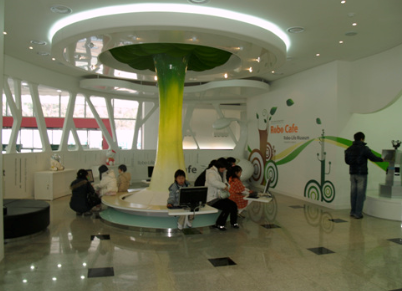 ① Я познакомился с различными видами роботов.  ② Я наблюдал за движениями роботов.  ③ Я построил робота сам или переделал уже готового робота.  ④ Я был поражен различными технологиями, которые используются в роботах.32. Ниже описаны утверждения, касающиеся батареек. Какое из этих утверждений является правильным? ( 3 )   ① Использованные батарейки нужно выбросить в мусорный бак.  ② Батарейки, купленные 1- 2 года назад, но не использованные, работают почти как новые.  ③ Батарейки имеют “＋” и “－” и должны подключаться в правильной полярности.  ④ Батарейки должны храниться в хорошо освещенном месте.33. Ниже перечислены некоторые утверждения, касающиеся роботов. Какое из них неверное? ( 1 )   ① Роботу сложно выполнять очень точную работу.  ② Робот может выполнять однообразную работу в течение длительного времени.  ③ Робот может заменить людей там, где им трудно выполнять работу.  ④ Робот может делать продукцию одинакового качества и уменьшить количество брака.35. Какое из высказываний не является верным? ( 4 )  ① Робот может иметь такие же двигательные навыки, как и люди.  ② Робот – это универсальная машина, обладающая искусственным интеллектом
  ③ Робот может выглядеть как человек  ④ Робот обладает эмоциями, как человек.36. Люди воспринимают внешние объекты через органы чувств, такие как глаза, нос, уши, рот и кожу. Какой из компонентов роботов играет ту же роль, что играют органы чувств человека? ( 2 )   ① Мотор    ② Датчик    ③ Батарея    ④ Процессор37. На рисунке изображен робот, исследующий поверхность Марса.Какая из причин отправки роботов для исследования планет не является верной?( 4 )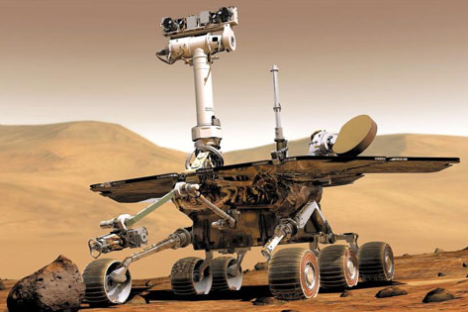   ① Окружающая среда других планет отличается от земной.  ② Робот может выполнять опасную работу, которую не могут выполнять люди.  ③ Робот может преодолеть экстремальные окружающие условия и провести исследования.  ④ Нам не нужно летать на другие планеты, где не живут люди.38. Что нужно сделать, чтобы затянуть винт с правой резьбой? ( 1 )① Крутить по часовой стрелке.	②Крутить против часовой стрелки. 
③ Повернуть сверху вниз. ④ Его невозможно затянуть.39. Какой ребенок имеет наибольшее мастерство в разработке роботов? ( 3 )  ① Ваня быстро разбирает и собирает робота - игрушку.  ② Петя играет с уже построенным роботом.  ③ Женя может сделать нового робота и написать программу, управляющую его движениями.  ④ Коля может контролировать движения робота при помощи пульта дистанционного управления.40. В фильме "Железный человек" использовался роботизированный костюм (экзоскелет). Какое из описаний работы костюма не является верным? ( 4 )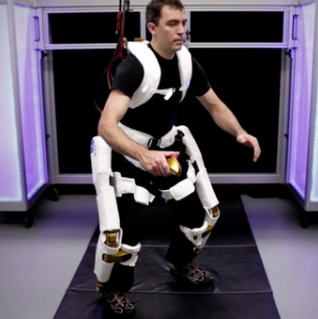 Это робот, который люди могут носить как одежду.  ② Он в виде костюма, но имеет функции робота.  ③ Когда вы носите роботизированный костюм, Вам требуется меньше сил, чтобы поднять тяжелый предмет.  ④ Это роботизированный костюм, который делает человека невидимым.41. Что лучше всего описывает функции выключателя? ( 2 )  ① Он помогает сгладить электрический ток.  ② Он соединяет и разъединяет электрическую цепь для управления электрическим током.  ③ Он блокирует электрический ток.  ④ Он не относится к электрическому току.
42. Рычаг имеет три точки (точка приложения силы, точка опоры, точка приложения нагрузки). Какое из сочетаний точек (A), (B), (C) является верным? ( 1 )  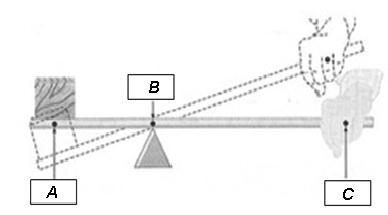 43. На картинке изображены редукторы, которые могут использоваться в роботах. Какое из перечисленных утверждений  описывает картинку неправильно? ( 4 )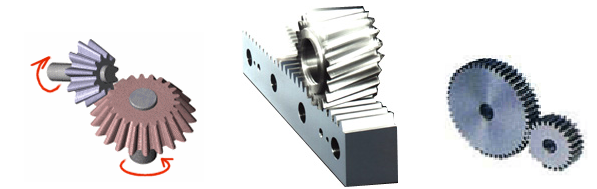                 (A)                              (B)                          (C)① Редуктор(A) используется для передачи энергии в ортогональном направлении.  ② В редукторе (А), скорость по обеим осях изменяется  при изменении размеров шестеренок (при переключении скоростей).  ③ Редуктор (B) превращает вращательное движение в линейное.④ В редукторе (С), может меняться угол приложения энергии.44. Какое из перечисленных описаний блока является верным? ( 4 )  ① Неподвижный блок не меняет направление приложенной силы.  ② Подвижный блок не меняет величину приложенной силы.  ③ Подвижный блок используется для поднятия воды из колодца.  ④ При использовании подвижного блока проходимое веревкой расстояние больше, чем расстояние проходимое перемещаемым объектом.45. Колесо на оси  - это инструмент для получения усилия  при повороте колеса, укрепленного на оси. Колесо использует принцип рычага: он уменьшает количество приложенной силы, делая расстояние до точки приложения силы больше, чем расстояние между точкой опоры и точкой приложения нагрузки. Что из перечисленного не использует принцип работы колеса на оси? ( 2 )   ① Отвертка  ② Щипцы   ③ Дверной ключ  ④ Водопроводный кран46. Что из перечисленного не может быть измерено тестером? ( 3 )  ① Напряжение      ② Сила тока	 ③ Температура     ④ Сопротивление47. Вы установили переключатель  в тестере на измерение и индикацию  постоянного тока, как показано на рисунке. Чему равно измеряемое напряжение? ( 2 )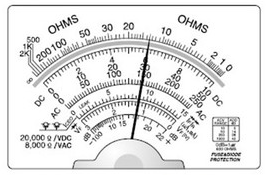 ① 15V         ② 6V         ③ 30V         ④ 150V48. Как называется часть робота, которая соответствует человеческому мозгу? ( 4 )  ① Голосовая панель  ② Инфракрасный датчик   ③ Мотор   ④ Центральный процессор49. Какое слово пропущено в следующих утверждениях? ( 3 )① Кило        ② Мега	     ③ Нано	  ④ Гига50. Какая система счисления использует 0 и 1 для передачи и хранения данных в цифровых схемах? ( 1 )① Двоичная 	② Четверичная	 ③ Восьмеричная  ④ ДесятеричнаяСопротивлениеЕмкостьНапряжениеСила токаОм (Омы)A (Амперы)В (Вольты)Ф (Фарады)Ом (Омы)Ф (Фарады)В (Вольты)A (Амперы)Ом (Омы)Ф (Фарады)A (Амперы)В (Вольты)А (Амперы)Ф (Фарады)В (Вольты)Ом (Омы)(A)(B)(C)①Точка приложения нагрузкиТочка опорыТочка приложения силы②Точка приложения силыТочка опорыТочка приложения нагрузки③Точка опорыТочка приложения нагрузкиТочка приложения силы④Точка приложения нагрузкиТочка приложения силыТочка опоры• … - это один из префиксов  в Международной системе единиц (СИ). Он означает одну миллиардную (10 в степени - 9).
• ….технология  - технология, которая создает и контролирует элементы очень малого размера. Эта технология может применяться не только в электронике и информационных технологиях, но и почти во всех отраслях промышленности, включая машиностроение, химическую промышленность и биоэнергетику. Это развивающаяся революционная технология, которая может изменить человеческую цивилизацию.
• …роботы могут появиться в скором времени. Эти роботы могут проникать в заблокированные кровеносные сосуды и лечить раковые опухоли, передвигаясь по кровеносным сосудам человека.